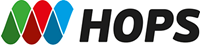 Hrvatski operator prijenosnog sustava d.o.o.                                           Zagreb, Kupska 4, HrvatskaPravila za provedbu nadmetanja za isporuku  električne energije za pokriće gubitaka u prijenosnoj mreži putem platforme za trgovanje CROPEX-a za 2021., 2022. i 2023. godinuZagreb, ožujak 2020.Pravila nadmetanja za isporuku  električne energije za pokriće gubitaka putem trgovinske platforme CROPEXČlanak 1.Na temelju članka 28. stavka 5. Zakona o tržištu električne energije (NN br. 22/13,  102/15, 68/18 i 52/19), Hrvatski operator prijenosnog sustava d.o.o. (u daljnjem tekstu: HOPS) dužan je nabavljati električnu energiju za pokriće gubitaka na tržištu električne energije. U skladu sa stavkom 1. ovog članka HOPS će u suradnji sa HRVATSKOM BURZOM ELEKTRIČNE ENERGIJE d.o.o. (u daljnjem tekstu: CROPEX) provesti nadmetanje za isporuku električne energije za pokriće gubitaka u prijenosnoj mreži na trgovinskoj platformi CROPEX-a. HOPS i CROPEX će na svojim internetskim stranicama objaviti obavijest o planiranoj provedbi nadmetanja za nabavu električne energije za pokriće gubitaka u prijenosnoj mreži najkasnije tri radna dana prije provedbe samog nadmetanja.U skladu s ovim Pravilima, a po provedenom nadmetanju, HOPS će sklopiti Ugovor o isporuci električne energije za pokriće gubitaka u prijenosnoj mreži (u daljnjem tekstu: Ugovor) s odabranim ponuditeljima.Predmet nabaveČlanak 2.Predmet nabave je isporuka električne energije za pokriće gubitaka u prijenosnoj mreži u 2021., 2022. i 2023. godini, podijeljen u tri grupe kako slijedi:Grupa 1: isporuka električne energije za pokriće gubitaka u prijenosnoj mreži u 2021. godiniGrupa 2: isporuka električne energije za pokriće gubitaka u prijenosnoj mreži u 2022. godiniGrupa 3: isporuka električne energije za pokriće gubitaka u prijenosnoj mreži u 2023. godiniPonuditelji mogu dati ponudu za jednu ili više grupa predmeta nabave. Tehnička specifikacija predmeta nabaveČlanak 3.Grupa 1: isporuka električne energije za pokriće gubitaka u prijenosnoj mreži u 2021. godini:RAZDOBLJE ISPORUKE: od 01.01.2021. u 00:00 sati do 31.12.2021. godine u 24:00 sati.SNAGA I PROFIL ISPORUKE: 10 MWh/h svaki dan u godini, ponedjeljak - nedjelja, od 00:00 sati do 24:00 sati.Grupa 2: isporuka električne energije za pokriće gubitaka u prijenosnoj mreži u 2022. godini:RAZDOBLJE ISPORUKE: od 01.01.2022. u 00:00 sati do 31.12.2022. godine u 24:00 sati.SNAGA I PROFIL ISPORUKE: 10 MWh/h svaki dan u godini, ponedjeljak - nedjelja, od 00:00 sati do 24:00 sati.Grupa 3: isporuka električne energije za pokriće gubitaka u prijenosnoj mreži u 2023. godini:RAZDOBLJE ISPORUKE: od 01.01.2023. u 00:00 sati do 31.12.2023. godine u 24:00 sati.SNAGA I PROFIL ISPORUKE: 5 MWh/h svaki dan u godini, ponedjeljak - nedjelja, od 00:00 sati do 24:00 sati.Sva specificirana vremena odnose se na srednjeeuropsko vrijeme. Nadmetanje se provodi za svaku grupu pojedinačno. Ponuditelj može ponuditi i snagu manju od 10 MWh/h za Grupu 1 i Grupu 2  te manju od 5 MWh/h za Grupu 3, ali ne manju od 1 MWh/h. Ponuđena snaga mora biti zaokružena na cijeli broj (1 MWh/h) i odnositi se na cijelo razdoblje isporuke.Mjesto isporuke (preuzimanja) električne energije je prijenosna mreža Hrvatskog operatora prijenosnog sustava d.o.o.Sudionici nadmetanja Članak 4.HOPS sudjeluje na nadmetanju kao kupac, koji je odgovoran za pokrivanje gubitaka u prijenosnoj mreži.Članak 5.(1) Prijaviti se na nadmetanje mogu  svi ponuditelji koji s Hrvatskim operatorom tržišta energije d.o.o. (u daljnjem tekstu: HROTE) imaju sklopljen Ugovor o sudjelovanju na tržištu električne energije, izuzev samog HROTE-a (voditelja EKO bilančne grupe) koji treba imati sklopljen Ugovor o odgovornosti za odstupanje s HOPS-om.(2) Zahtjev za sudjelovanje na nadmetanjima za isporuku električne energije za pokriće gubitaka u prijenosnoj mreži za 2021., 2022. i 2023. g.   vrijedi samo za nadmetanja koja će HOPS provoditi za pokriće gubitaka u 2021., 2022. i 2023. godini putem trgovinske platforme CROPEX-a i mora biti zaprimljen u HOPS-u do 26.03.2020., odnosno najkasnije 2 radna dana prije provedbe samog nadmetanja do 13:00 sati.HOPS će izvršiti provjeru svih Zahtjeva za sudjelovanje odmah po zaprimanju istog i obavijestiti o valjanosti putem e-pošte kontakt osobu ponuditelja.Na obavijest HOPS-a o nevaljanosti Zahtjeva za sudjelovanje ponuditelj nema pravo prigovora.Nakon završetka roka za dostavu Zahtjeva, HOPS će poslati CROPEX-u listu ponuditelja.Kvalifikacije za sudjelovanje na nadmetanjuČlanak 6.Kvalifikacije za sudjelovanje na nadmetanju odvijaju se u 2 faze: Zahtjev za sudjelovanje na nadmetanju za isporuku električne energije za pokriće gubitaka u prijenosnoj mreži HOPS-a za 2021., 2022. i 2023. godinu (u daljnjem tekstu: Zahtjev za sudjelovanjem na nadmetanju) – kojeg ponuditelji dostavljaju HOPS-u na provjeruJamstvo za ozbiljnost ponude – koje ponuditelji dostavljaju CROPEX-u. (2) Zahtjev za sudjelovanje na nadmetanju mora uključivati:Osnovne podatke o ponuditelju (Prilog 1. - Zahtjev za sudjelovanje na nadmetanju)Tražene dokaze o ispunjenim uvjetima:Izvadak iz sudskog, obrtnog ili drugog odgovarajućeg registra koji se vodi u državi članici njegova poslovnog nastana, ili odgovarajuću potvrdu, ne stariji od 3 mjeseca računajući od dana objave ovih Pravila u preslici.Potvrdu porezne uprave o stanju duga ili drugog nadležnog tijela u državi poslovnog nastana ponuditelja, kao dokaz da je ponuditelj ispunio obvezu plaćanja svih dospjelih poreznih obveza i obveza za mirovinsko i zdravstveno osiguranje, ne stariju od 30 dana računajući od dana objave nadmetanjaAko se u državi poslovnog nastana gospodarskog subjekta, odnosno državi čiji je osoba državljanin ne izdaju gore navedeni dokumenti ili ako ne obuhvaćaju sve okolnosti kako je traženo ovom točkom, oni mogu biti zamijenjeni izjavom pod prisegom ili, ako izjava pod prisegom prema pravu dotične države ne postoji, izjavom davatelja s ovjerenim potpisom kod nadležne sudske ili upravne vlasti, javnog bilježnika ili strukovnog ili trgovinskog tijela u državi poslovnog nastrana ponuditelja, odnosno državi čiji je osoba državljanin. (3) Jamstvo za ozbiljnost ponude iznosi 7000 € za svaki MWh/h. Ponuditelj nerezident obvezan je dostaviti jamstva za ozbiljnost ponude s iznosom u EUR. Ponuditelj rezident obvezan je dostaviti jamstva u kunskoj protuvrijednosti utvrđenoj preračunom vrijednosti primjenjivog jamstvenog iznosa EUR u HRK primjenom srednjeg tečaja Hrvatske narodne banke važećeg na dan dostave jamstva.Jamstvo za ozbiljnost ponude ponuditelj dostavlja u obliku novčanog pologa.Jamstvo za ozbiljnost ponude u obliku novčanog pologa potrebno je uplatiti na transakcijski račun CROPEX-a IBAN br. HR93 2390 0011 3000 7222  2 otvoren u HRVATSKOJ POŠTANSKOJ BANCI d.d., Jurišićeva 4, HR-10000 Zagreb, SWIFT/BIC: HPBZHR2X.  Pod svrhom plaćanja potrebno je navesti „Isporuka električne energije za pokriće gubitaka u prijenosnoj mreži“. Radi izbjegavanja dvojbe, ni HOPS niti CROPEX nisu obvezni ponuditeljima platiti nikakve kamate na ime uplaćenog novčanog pologa.Jamstvo za ozbiljnost ponude CROPEX će na zahtjev HOPS-a aktivirati/naplatiti u cjelokupnom iznosu, u slučajevima ako ponuditelj:  a.  Odustane ili izmijeni svoju ponudu unutar roka valjanosti ponude, b. Nakon prihvata njegove ponude, u roku valjanosti ponude propusti ili odbije potpisati ugovor o isporuci električne energije za pokriće gubitaka sa HOPS-om, ilic. Ne dostavi HOPS-u jamstvo za uredno ispunjenje ugovora u obliku bankarske garancije  u izvorniku, plative „na prvi poziv“ i „bez prigovora“ izdane od prvoklasne banke prihvatljive HOPS-u ili ne uplati beskamatni novčani polog, kao jamstvo za uredno ispunjenje ugovora o isporuci električne energije za pokriće gubitaka.U slučaju aktiviranja jamstva za ozbiljnost ponude, isto će biti naplaćeno u protuvrijednosti u HRK po srednjem tečaju HNB-a, na dan aktiviranja jamstva.Jamstvo za ozbiljnost ponude treba biti uplaćeno CROPEX-u najkasnije na dan održavanja nadmetanja, a minimalno dva sata prije početka nadmetanja.CROPEX je obvezan vratiti novac deponiran kao jamstvo za ozbiljnost ponude na transakcijski račun ponuditelja naveden u Zahtjevu u roku od 2 dana po primitku naloga HOPS-a.HOPS će nalog za povrat jamstava za ozbiljnost ponude svim ponuditeljima, dostaviti CROPEX-u odmah po zaprimanju jamstva za uredno ispunjenje ugovora od strane odabranog ponuditelja.(4) Svaki ponuditelj snosi sve troškove vezane uz pripremu i dostavu svoje ponude, te izdavanju    sredstava osiguranja za ozbiljnost ponude i uredno ispunjenje ugovora, a HOPS i CROPEX ni u kojem slučaju nisu odgovorni niti dužni nadoknaditi te troškove. (5) U prvoj fazi kvalifikacija za sudjelovanje na nadmetanju, Zahtjevi za sudjelovanje na nadmetanju sa svim pripadajućim dokumentima o ispunjavanju uvjeta, dostavljaju se u zatvorenoj omotnici preporučenom pošiljkom ili neposrednom dostavom putem Pisarnice (urudžbenog zapisnika) HOPS-a na sljedeću adresu: Hrvatski operator prijenosnog sustava d.o.o.,  Kupska  4, 10 000 Zagreb.(6) Ponuditelji su, uz naziv i adrese ponuditelja, na omotnici dužni navesti tekst: „Isporuka električne energije za pokriće gubitaka u prijenosnoj mreži “NE OTVARATI!“.(7) Ako omotnica nije označena kao što je gore navedeno, HOPS ne preuzima nikakvu odgovornost zbog gubitka omotnice.Članak 7.HOPS će izvršiti provjeru Zahtjeva za sudjelovanje odmah po zaprimanju istog i obavijestiti o valjanosti putem e-pošte kontakt osobu ponuditelja.Na obavijest HOPS-a o nevaljanosti Zahtjeva za sudjelovanje ponuditelj nema pravo prigovora.U drugoj fazi kvalifikacija za sudjelovanje na nadmetanju, ponuditelji dostavljaju Jamstvo za ozbiljnost ponude CROPEX-u u skladu s člankom 6. stavkom 3. ovih Pravila. Na nadmetanju mogu sudjelovati svi ponuditelji koji su zadovoljili uvjete iz obje faze kvalifikacija za sudjelovanje na nadmetanju. Članak 8.Sudjelovanje na nadmetanju je otvoreno za sve ponuditelje koji su prošli obje faze kvalifikacije, tj. čiji je zahtjev potvrđen u skladu sa čl. 7. ovih Pravila. Nakon potvrđenog prava za sudjelovanje u nadmetanju CROPEX će poslati Ponuditeljima korisničko ime (username) i lozinku (password) za pristup platformi za trgovinu.Provedba nadmetanjaČlanak 9Primanje ponuda za nadmetanje se obavlja putem CROPEX-ove platforme za trgovinu kojoj se pristupa putem Internet preglednika sa ispravnim korisničkim imenom i lozinkom. Pristup se dozvoljava samo onim sudionicima nadmetanja koji su prošli kvalifikacije, tj. čiji je zahtjev potvrđen u skladu sa čl. 7. ovih Pravila i koji su dostavili jamstvo za ozbiljnost ponude.Članak 10.Testiranje pristupa platformi će se održati 1 (jedan) radni dan prije dana nadmetanja.Članak  11.Nadmetanje će se održati preko CROPEX-ove trgovinske platforme 3 (tri) radna dana nakon obavijesti o početku nadmetanja i objave na HOPS-ovoj Internet stranici. Nadmetanje će se održavati istovremeno za sve 3 grupe ili godine isporuke. Maksimalno ponuđena snaga u MWh/h po pojedinoj grupi ili kombinacija ponuđenih snaga u MWh/h po više grupa mora biti u skladu sa uplaćenim iznosom jamstva za ozbiljnost ponude (7000 €/MWh/h).  Ne može se ponuditi veća snaga, koja ne bi bila pokrivena jamstvom.Ponuditelji će na nadmetanju dostavljati ponude odvojeno za svaku grupu.Ponude dostavljene izvan propisanog vremena biti će nevažeće.Članak 12.Cijene se izražavaju u apsolutnom iznosu u EUR/MWh, zaokružene na dva decimalna mjesta.Cijene sadrže sve troškove nastale do mjesta isporuke.Sve cijene izražavaju se u EUR, bez PDV-a. Iskazivanje cijena u drugoj valuti nije dopušteno.Jedinične cijene bez PDV-a su nepromjenjive tijekom trajanja ugovora.Ponuditelji snose sve troškove, poreze i sva davanja nastala u vezi s isporukom električne energije do mjesta isporuke.Članaka 13.Ponuditelj dostavom ponude prihvaća priloženi prijedlog teksta Ugovora o isporuci električne energije za pokriće gubitaka u prijenosnoj mreži (Prilog 2).Članak 14.Pravilno prikupljene ponude bit će upisane u listu ponuda. Redoslijed kojim će ponude biti upisane u listu ponuda je, po kriteriju najniže cijene, odnosno gdje se ponuda s najnižom cijenom stavlja prva na listu.Ako su tijekom nadmetanja zaprimljene ponude za ukupnu količinu MWh/h koje su sumarno manje ili jednake traženoj količini MWh/h na nadmetanju po grupi, tada će sve ponude biti prihvaćene po cijenama iz ponude.Ako su tijekom nadmetanja zaprimljene ponude za količinu MWh/h koja je veća od tražene količine MWh/h po grupi, tada se primjenjuje sljedeće pravilo:Ponude se prihvaćaju po cijeni prema redoslijedu ponuda, od ponuda s nižom cijenom prema ponudama s višom cijenom, sve dok se popuni cjelokupna količina MWh/h tražena na nadmetanju. Ako je količina iz ponude u posljednjoj ponudi u redoslijedu ponuda koja se prihvaća veća od preostale količine MWh/h tražene na nadmetanju, tada se takva ponuda prihvaća samo u dijelu koji se odnosi na preostalu količinu energije tražene na nadmetanju koja je ostala raspoloživa za raspodjelu nakon prihvata ponuda s nižom cijenom u redoslijedu ponuda u odnosu na takvu ponudu.Ukoliko su dva (2) ili više sudionika nadmetanja dostavili valjane ponude s istom cijenom iz ponude, koje premašuju ukupno zahtijevanu odnosno preostalu količinu MWh/h traženu na nadmetanju, sustav odabire ponudu za preostalu količinu MWh/h na način da prednost imaju ponude ponuditelja s ranijim vremenom pristizanja.Članak 15.(1) Ponude moraju biti valjane do sklapanja Ugovora, odnosno najkasnije 30 (trideset) dana nakon provedbe nadmetanja.(2) Izabrani ponuditelj je dužan potpisati Ugovor o isporuci električne energije za pokriće gubitaka sa HOPS-om i dostaviti jamstvo za uredno ispunjenje ugovora u obliku neopozive bankarske garancije na prvi poziv bez prigovora izdane od banke prihvatljive HOPS-u ili beskamatnog novčanog pologa u roku od 7 dana od dana obostranog potpisivanja Ugovora.Članak 16.CROPEX provodi i nadgleda proces nadmetanja te osigurava da isti prolazi u skladu sa ovim Pravilima nadmetanja. Završetak i objava rezultata nadmetanjaČlanak 17.Listu ponuda  objavljuje  CROPEX putem trgovinske platforme ili je dostavlja ponuditeljima putem elektroničke poruke upućene na adresu elektroničke pošte ponuditelja naznačenu u Zahtjevu za sudjelovanje na nadmetanju, najkasnije u roku 2 h od završetka nadmetanja.Izabrane ponude su ponude s najnižom cijenom EUR/MWh za svaku posebnu grupu isporuke sve dok ne bude pokrivena ukupna količina MWh/h po grupi tražena na nadmetanju.HOPS će ponuditelje obavijestiti o konačnoj odluci o odabiru ponuda elektroničkom poštom na adresu elektroničke pošte ponuditelja naznačenu u Zahtjevu za sudjelovanje na nadmetanju najkasnije 4 (četiri) radna dana nakon provedbe nadmetanja. Ponuditelj je obvezan, bez odlaganja, potvrditi HOPS-u putem elektroničke pošte da je zaprimio obavijest o konačnoj odluci. Ako HOPS ne zaprimi ni potvrdu ponuditelja da je zaprimio obavijest o konačnoj odluci sukladno ovom stavku, niti obavijest ponuditelja da nije zaprimio obavijest o konačnoj odluci, smatrat će se da je ponuditelj zaprimio obavijest o konačnoj odluci dva (2) dana od dana dostave obavijesti.Članak 18.HOPS ima pravo u svakom trenutku i bez navođenja razloga poništiti nadmetanje. U slučaju da zbog bilo kojeg razloga nadmetanje ne uspije ili se ne održi (primjerice zbog razloga jer je trgovinska platforma CROPEX-a neraspoloživa), HOPS  i CROPEX će na svojim internetskim stranicama objaviti datum i vrijeme novog nadmetanja.Isključenje odgovornosti HOPS-a i CROPEX-aČlanak 19.HOPS i CROPEX neće biti odgovorni za bilo kakvu štetu koja proizlazi iz:  Ponuditeljeve nemogućnosti da prisustvuje nadmetanju, uključujući nemogućnost nastalu zbog neraspoloživosti platforme CROPEX-a u bilo koje vrijemeZakašnjenju u prijavi na nadmetanjePonuditeljevoj grešci prilikom dostave ponudaPrekida, odgode, poništenja, ili proglašenja neuspješnog nadmetanjaPonuditelji preuzimaju na sebe sve rizike i sukladno članku 1054. Zakona o obveznim odnosima pristaju da HOPS ili CROPEX ponište, proglase nadmetanje neuspjelim, odnosno prekinu ili odgode nadmetanja iz bilo kojeg razloga i bez navođenja razloga, uključujući neraspoloživost platforme CROPEX-a u bilo koje vrijeme i u tim slučajevima neće potraživati bilo kakvu naknadu štete koja bi ponuditeljima eventualno mogla radi toga nastati.Mjerodavno pravo, nadležnostČlanak 20.Za ova Pravila mjerodavno je pravo Republike Hrvatske.U slučaju spora u vezi s ovim Pravilima isti će se riješiti pred stvarno nadležnim sudom u Zagrebu.U slučaju nastanka spora zbog različitog tumačenja Pravila na engleskom jeziku, mjerodavan je tekst Pravila na hrvatskom jeziku.Ugovorni odnosiČlanak 21. HOPS će s ponuditeljem/ima koji dostavi/e najpovoljniju ponudu/e potpisati Ugovor/e o isporuci električne energije za pokriće gubitaka najkasnije 30 (trideset) dana nakon dana provedbe nadmetanja.Izabrani Ponuditelj će u roku od 7 dana od dana obostranog potpisa Ugovora dostaviti jamstvo za uredno ispunjenje Ugovora, i to neopozivu bankarsku garanciju plativu „na prvi poziv“ i „ bez prigovora“  izdanu od hrvatske banke prihvatljive HOPS-u ili beskamatni novčani polog, u iznosu od  50 000€ za svaki MWh/h baznog proizvoda.Ako ponuditelj/i, koji dostavi/e najpovoljniju ponudu/e, odustane/u od ponude u roku njezine valjanosti ili odbije/u potpisati Ugovor ili ne dostavi/e jamstvo za uredno ispunjenje ugovora u obliku bankarske garancije odnosno ne uplati beskamatni novčani polog, HOPS može sklopiti ugovor sa sljedećim ponuditeljem/ima prema redoslijedu na listi ponuda. HOPS ima pravo sklopiti ugovor sa svakim sljedećim ponuditeljem i u slučaju ako je ponuda pozvanog sljedećeg ponuditelja na listi ponuda istekla, a pozvani sljedeći ponuditelj sa liste ponuda pristaje pod uvjetima iz ponude na listi ponuda sklopiti ugovor s HOPS-om. Dostavom ponude ne nastaje ugovorni odnos između ponuditelja i HOPS-a, te HOPS zadržava pravo prihvatiti ili odbiti bilo koju ponudu.Prilozi:Prilog 1: Zahtjev za sudjelovanje na nadmetanju za isporuku električne energije za pokriće gubitaka u prijenosnoj mreži za 2021., 2022. i 2023. godinu2. Prilog 2: Obrazac ugovora o isporuci električne energije za pokriće gubitaka u prijenosnoj mrežiPrilog 1Hrvatski operator prijenosnog sustava d.o.o.                                           Zagreb, Kupska 4, HrvatskaZAHTJEV ZA SUDJELOVANJE NA NADMETANJU ZA ISPORUKU ELEKTRIČNE ENERGIJE ZA POKRIĆE GUBITAKA U PRIJENOSNOJ MREŽI HOPS-a ZA 2021., 2022. i 2023 GODINUKupac:Hrvatski operator prijenosnog sustava d.o.o. Kupska 4, 10000 ZAGREBPonuditelj:	puni naziv i sjedišteOIB: ______________________________________EIC kod (izdaje ovlašteni ured za izdavanje EIC oznaka):___________________________________Broj važećeg ugovora o sudjelovanju na tržištu električne energije s HROTE d.o.o. (s HOPS-om u slučaju ako je riječ o EKO bilančnoj grupi):__________________________________________broj transakcijskog računa (IBAN): _______________________________________broj tel.: ___________________________________Kontakt osoba ponuditelja ovlaštena za dostavljanje ponuda: Ime i prezime: ______________________________Broj tel.: ___________________________________e-pošta: ___________________________________	Kontakt osoba ponuditelja ovlaštena za ostalu komunikaciju vezanu uz nadmetanje: Ime i prezime: ______________________________Broj tel.: ___________________________________e-pošta: ___________________________________Dokumentacija koja čini privitak ovog Zahtjeva za sudjelovanje na nadmetanju:Izvadak iz sudskog registra, obrtnog ili drugog odgovarajućeg registra koji se vodi u državi članici njegova poslovnog nastana, ili odgovarajuću potvrdu, ne stariji od 3 mjeseca računajući od dana objave  nadmetanjaPotvrda porezne uprave o stanju duga ili drugog nadležnog tijela u državi poslovnog nastana ponuditelja, kao dokaz da je ponuditelj ispunio obvezu plaćanja svih dospjelih poreznih obveza i obveza za mirovinsko i zdravstveno osiguranje, ne stariju od 30 dana računajući od dana objave nadmetanjaAko se u državi poslovnog nastana gospodarskog subjekta, odnosno državi čiji je osoba državljanin ne izdaju gore navedeni dokumenti ili ako ne obuhvaćaju sve okolnosti kako je traženo ovom točkom, oni mogu biti zamijenjeni izjavom pod prisegom ili, ako izjava pod prisegom prema pravu dotične države ne postoji, izjavom davatelja s ovjerenim potpisom kod nadležne sudske ili upravne vlasti, javnog bilježnika ili strukovnog ili trgovinskog tijela u državi poslovnog nastrana ponuditelja, odnosno državi čiji je osoba državljanin.Izjavljujemo:da smo prije potpisivanja ovog zahtjeva upoznati te da se u potpunosti slažemo i prihvaćamo Pravila za provedbu nadmetanja za isporuku električne energije za pokriće gubitaka u prijenosnom sustavu putem trgovinske platforme CROPEX-a za 2021,. 2022 i 2023. godinu, i da ćemo izvršiti ponudu u skladu s odredbama iz predmetnih Pravila.da su svi podaci navedeni u ovom Zahtjevu i u navedenim prilozima istiniti i točni, te da ispunjavamo sve zakonom propisane uvjete za obavljanje djelatnosti koje su predmet ovog nadmetanja.slažemo se da HOPS d.o.o. može, kad god se to smatra potrebnim, obaviti potrebne upite kod nadležnih tijela i pribaviti podatke od nadležnih institucija. Dobiveni podaci koriste se isključivo za potrebe HOPS d.o.o.slažemo se sa sadržajem priloženog Prijedloga ugovora. U slučaju da budemo odabrani, obvezujemo se sklopiti ugovor s istim sadržajem.da jamčimo za potpunu korektnost u predmetnom postupku, pri čemu ćemo se u potpunosti pridržavati zakona.da jamčimo za nepostojanje bilo kakve zabranjene prakse u vezi s predmetnim postupkom nabave, a koja obuhvaća radnje kao što su: korupcija ili prijevara, nuđenje, davanje ili obećavanje neke neprimjerene prednosti koja može utjecati na postupak nekog zaposlenika,da izražavamo suglasnost s provedbom revizije cijeloga predmetnog postupka nabave od strane neovisnih stručnjaka te prihvaćanjem odgovornosti i sankcija (bezuvjetni otkaz ugovora) ako se krše pravila.Ugovorne strane se obvezuju na tajnost podataka u odnosu na treće strane vezano za sva pitanja koja se tiču potpisivanja i sadržaja ovog Ugovora i svih drugih sporazuma vezanih za njega. Ova obveza tajnosti podataka ima slijedeće izuzetke:informacije koje postanu dostupne javnosti, a nisu otkrivene neispunjenjem obveze povjerljivosti, otkrivanje podataka na temelju zakona sukladno zahtjevu nadležnog tijela. U tom slučaju će Ugovorna strana koja otkriva podatke ograničiti njihovo odavanje do one mjere koja je potrebna da bi se ispunile zakonske obveze i unaprijed će izvijestiti drugu stranu što je moguće ranije kako bi joj dala mogućnost da ospori odavanje tajne.Napomena: U slučaju da Zahtjev za sudjelovanje na nadmetanju potpisuje ovlaštena osoba ponuditelja koja nije po zakonu ovlaštena za zastupanje društva, ponuditelj je dužan u sklopu ponude dostaviti punomoć za potpisivanje ponude koje potpisniku ponude daje osoba po zakonu ovlaštena za zastupanje društva i ovjerava pečatom ponuditelja.Punomoć treba biti na službenom pismu (memorandumu) ponuditelja. Ako punomoć nije na memorandumu, potrebno je ovjeriti potpis davatelja punomoći kod javnog bilježnika.Prilog 2.HRVATSKI OPERATOR PRIJENOSNOG SUSTAVA d.o.o., Zagreb, Kupska 4, (u daljnjem tekstu: Operator prijenosnog sustava) kojeg zastupa predsjednik Uprave _____________            PDV identifikacijski broj: HR13148821633IBAN: HR97 2340  0091 1101 7745 1 otvoren kod Privredne banke ZagrebI(naziv Prodavatelja),  (u daljnjem tekstu: Prodavatelj) kojeg zastupa direktor ________________________EIC KOD:PDV identifikacijski broj:        IBAN:__________________ otvoren kod _______________sklopili suUGOVOR o isporuci električne energije za pokriće gubitaka u prijenosnoj mreži br. 3-00_/2020(u daljnjem tekstu: Ugovor)PREDMET UGOVORAČlanak 1. Predmet ovog Ugovora je isporuka električne energije za pokriće gubitaka u prijenosnoj mreži za grupu/e iz članka 2. u skladu s uvjetima iz „Pravila za provedbu nadmetanja  za isporuku  električne energije za pokriće gubitaka u prijenosnoj mreži putem platforme za trgovanje CROPEX-a za 2021., 2022. i 2023. godinu“.Sastavni dio ovog Ugovora su:Pravila za provedbu nadmetanja  za isporuku  električne energije za pokriće gubitaka u prijenosnoj mreži putem platforme za trgovanje CROPEX-a za 2021., 2022. i 2023. godinu Ponuda/e odabranog ponuditelja za grupa/eZahtjev za sudjelovanje na nadmetanju za isporuku električne energije za pokriće gubitaka u prijenosnoj mrežiJamstvo za uredno ispunjenje ugovoraMjesto isporuke/preuzimanja električne energije je prijenosna mreža Hrvatskog operatora prijenosnog sustava d.o.o.TEHNIČKE SPECIFIKACIJEČlanak 2. Prema grupi/ama i ponudi/ama :Grupa 1: isporuka električne energije za pokriće gubitaka u prijenosnoj mreži u 2021. godini:RAZDOBLJE ISPORUKE: od 01.01.2021. u 00:00 sati do 31.12.2021. godine u 24:00 sati.SNAGA I PROFIL ISPORUKE: X MWh/h svaki dan u godini, ponedjeljak - nedjelja, od 00:00 sati do 24:00 sati.Grupa 2: isporuka električne energije za pokriće gubitaka u prijenosnoj mreži u 2022. godini:RAZDOBLJE ISPORUKE: od 01.01.2022. u 00:00 sati do 31.12.2022. godine u 24:00 sati.SNAGA I PROFIL ISPORUKE: X MWh/h svaki dan u godini, ponedjeljak - nedjelja, od 00:00 sati do 24:00 sati.Grupa 3: isporuka električne energije za pokriće gubitaka u prijenosnoj mreži u 2023. godini:RAZDOBLJE ISPORUKE: od 01.01.2023. u 00:00 sati do 31.12.2023. godine u 24:00 sati.SNAGA I PROFIL ISPORUKE: X MWh/h svaki dan u godini, ponedjeljak - nedjelja, od 00:00 sati do 24:00 sati.UGOVORENE KOLIČINE ENERGIJE I CIJENEČlanak 3.Prema grupi/ama i ponudi/ama:Za grupu 1: Jedinična cijena za energiju iz članka 2. od _____ MWh iznosi _____ €/MWh (slovima: ______ po MWh), dok ukupna cijena za ukupnu količinu energije iz članka 2. za ovu grupu iznosi _______ € (slovima: ______) za period cijele 2021. godine i uključuje sve pripadajuće troškove.Za grupu 2: Jedinična cijena za energiju iz članka 2. od _____ MWh iznosi _____ €/MWh (slovima: ______ po MWh), dok ukupna cijena za ukupnu količinu energije iz članka 2. za ovu grupu iznosi _______ € (slovima: ______) za period cijele 2022. godine i uključuje sve pripadajuće troškove.Za grupu 3: Jedinična cijena za energiju iz članka 2. od _____ MWh iznosi _____ €/MWh (slovima: ______ po MWh), dok ukupna cijena za ukupnu količinu energije iz članka 2. za ovu grupu iznosi _______ € (slovima: ______) za period cijele 2023. godine i uključuje sve pripadajuće troškove.Preuzetu električnu energiju Kupac će platiti na osnovi računa mjesečno.Cijene su izražene bez PDV-a koji se obračunava u skladu s važećim zakonskim odredbama.Jedinična cijena je nepromjenjiva i iznosi onoliko koliko je određeno za svaku pojedinačnu grupu (godinu).Članak 4. Prodavatelj:će isporučiti električnu energiju, te ispuniti sve obveze, koje su navedene u odredbama ovog Ugovora,snosi sve troškove, poreze i sva druga davanja nastala u vezi s isporukom električne energije za pokriće gubitaka do mjesta isporuke,je odgovoran za prijavu tržišnih transakcija za isporuku električne energije za pokriće gubitka u prijenosnoj mreži u skladu s Pravilima djelovanja tržišta električne energije.Kupac:će preuzimati i plaćati električnu energiju koju isporuči Prodavatelj sukladno članku 2. ovog Ugovora tijekom trajanja Ugovora po ugovornoj cijeni kako je navedeno u članku 3. ovog Ugovora.FAKTURIRANJE I PLAĆANJEČlanak 5.Prodavatelj će, najkasnije do 2. (drugog) radnog dana mjeseca koji slijedi nakon isteka kalendarskog mjeseca tijekom kojeg je isporučena električna energija za pokriće gubitaka, izdati račun Kupcu u kojem je naznačena ukupna isporučena količina energije u skladu s člancima 2. i 3. ovog Ugovora. Prodavatelj koji je registriran u Hrvatskoj izdaje račun  u HRK zaokruženo na dva decimalna mjesta, s primjenom srednjeg tečaja HNB-a na zadnji dan obračunskog razdoblja. Prodavatelj koji nije registriran u Hrvatskoj izdaje račun u EUR.Prodavatelj će račun iz stavka 1. ovog članka dostaviti Kupcu odmah po izdavanju na adresu elektroničke pošte: backoffice@hops.hr, a izvornik računa će poslati poštom na adresu iz zaglavlja ovog Ugovora.Rok plaćanja računa je 20-ti dan od dana zaprimanja izvornika računa. U slučaju da račun dospijeva na neradni dan, plaćanje će se izvršiti prvi slijedeći radni dan. Za plaćanja izvršena nakon roka dospijeća obračunat će se ugovorna stopa zatezne kamate od 6% godišnje.Ugovorne strane su suglasne da vjerovnik ne može prenositi, ustupati, upućivati ili prodati svoju tražbinu i prava proistekla iz te tražbine trećoj osobi (novom vjerovniku) bez prethodne pisane suglasnosti druge ugovorne strane.ROKČlanak 6.Ugovorne strane se suglasno obvezuju da će ugovorne obveze izvršavati neprekidno za razdoblje od 1. siječnja 20__. godine do 31. prosinca 20__. godine, a sve prema uvjetima iz ovog Ugovora. JAMSTVO ZA UREDNO ISPUNJENJE UGOVORAČlanak 7.Najkasnije u roku od 7 dana od dana obostranog potpisa Ugovora, Prodavatelj će Kupcu dostaviti jamstvo za uredno ispunjenje ugovora u obliku:bankarske garancije u izvorniku, bezuvjetne, neopozive i plative „na prvi poziv“ i „bez prigovora“, izdane od prvoklasne banke sa sjedištem u Republici Hrvatskoj prihvatljive za Kupca na iznos od 50 000€, za svaki MWh/h baznog produkta za navedenu godinu, plative u kunskoj  protuvrijednosti po srednjem tečaju Hrvatske narodne banke na dan plaćanja. Rok važenja bankarske garancije je najkasnije od 01.01.20__. do 10.01.20__. godine.U slučaju da Prodavatelj ne isporuči ugovorenu količinu električne energije u skladu sa svojim obvezama iz ovog Ugovora, Kupac će aktivirati bankarsku garanciju u punom iznosu i bez slanja prethodne obavijesti o tome i od Prodavatelja zatražiti da u roku od osam dana od slanja zahtjeva dostavi novu istovjetnu bankarsku garanciju. U slučaju propusta prodavatelja da dostavi kupcu novu bankarsku garanciju u zadanom roku Kupac ima pravo jednostrano raskinuti ovaj Ugovor.U slučaju odabira opcije uplate beskamatnog novčanog pologa umjesto dostave bankarske garancije primijenit će se sljedeći tekst članka 7.:(1) Najkasnije u roku od 7 dana od dana obostranog potpisa Ugovora, Prodavatelj će Kupcu kao    jamstvo za uredno ispunjenje ugovora na transakcijski račun (IBAN) Kupca br. 97 2340 0091 1101 7745 1 uplatiti beskamatni novčani polog u iznosu od 50 000€, za svaki MWh/h baznog produkta za navedenu godinu. U slučaju da Prodavatelj ne isporuči ugovorenu količinu električne energije u skladu sa svojim obvezama iz ovog Ugovora, Kupac će se naplatiti iz novčanog pologa u punom iznosu bez slanja prethodne obavijesti o tome i od Prodavatelja zatražiti da u roku od osam dana od slanja zahtjeva uplati novi beskamatni novčani polog u istom iznosu. Prilikom naplate novčanog pologa isti će se preračunati u HRK po srednjem tečaju HNB na dan naplate novčanog pologa. U slučaju propusta Prodavatelja da uplati Kupcu novi beskamatni novčani polog u zadanom roku Kupac ima pravo jednostrano raskinuti ovaj Ugovor.NEISPUNJENJE UGOVORAČlanak 8.U slučaju da bilo koja Ugovorna strana ne ispunjava svoje obveze po ovom Ugovoru druga strana ima pravo zatražiti ugovornu kaznu za neisporučivanje odnosno nepreuzimanje električne energije.Ugovorna kazna iz stavka 1 ovog članka znači slijedeće:Ako Prodavatelj ne isporuči električnu energiju (osim u slučaju Više sile) sukladno ugovorenim obvezama Prodavatelj će platiti Kupcu pozitivnu razliku između komercijalno prihvatljive alternativne kupovne cijene za neisporučenu električnu energiju pomnožene s količinom neisporučene energije.  Ako Kupac ne preuzme električnu energiju (osim u slučaju Više sile) sukladno ugovornim obvezama Kupac će platiti Prodavatelju pozitivnu razliku između komercijalno prihvatljive alternativne prodajne cijene za neisporučenu električnu energiju i ugovorene cijene pomnožene s količinom neisporučene energije. NEISPUNJAVANJE OBVEZA USLIJED VIŠE SILEČlanak 9.Pod Višom silom, u smislu ovog Ugovora, podrazumijevaju se svi događaji i okolnosti koji, da su i mogli biti predviđeni, ne bi mogli biti spriječeni i na koje se ne može utjecati, umanjiti ih, otkloniti ih ili ukinuti njihovo djelovanje, kao i drugi događaji i okolnosti u, skladu s Zakonom o energiji.U slučaju da se Prodavateljeve obveze isporuke obustavljaju zbog Više sile, obveze Kupca za preuzimanje i plaćanje vezano za tu isporuku bit će također obustavljene. U slučaju da se Kupčeve obveze preuzimanja obustavljaju zbog Više sile, Prodavateljeve obveze relevantne isporuke također će se obustaviti.RJEŠAVANJE SPOROVAČlanak 10.Ugovorne strane će nastojati dogovorno riješiti eventualne sporove koji nastanu temeljem ili u vezi ovog Ugovora.Svi sporovi iz ovog Ugovora ili u svezi s njim, uključujući i sporove koji se odnose na pitanja njegovog valjanog nastanka, povrede ili prestanka, kao i na pravne učinke koji iz toga proistječu, riješit će se pred stvarno nadležnim sudom u Zagrebu.Za ovaj Ugovor mjerodavno je hrvatsko pravo te se ugovor tumači i proizvodi pravne učinke u skladu s hrvatskim pravom.POVJERLJIVOSTČlanak 11.Ugovorne strane se obvezuju na tajnost podataka u odnosu na treće strane vezano za sva pitanja koja se tiču potpisivanja i sadržaja ovog Ugovora i svih drugih sporazuma vezanih za njega. Ova obveza tajnosti podataka ima slijedeće izuzetke:informacije koje postanu dostupne javnosti, a nisu otkrivene neispunjenjem obveze povjerljivosti, otkrivanje podataka na temelju zakona sukladno zahtjevu nadležnog tijela. U tom slučaju će Ugovorna strana koja otkriva podatke ograničiti njihovo odavanje do one mjere koja je potrebna da bi se ispunile zakonske obveze i unaprijed će izvijestiti drugu stranu što je moguće ranije kako bi joj dala mogućnost da ospori odavanje tajne.VODITELJ REALIZACIJE UGOVORA OD STRANE KUPCAČlanak 12.Kupac imenuje _________________________ kao osobu zaduženu za tehničku implementaciju ovog Ugovora, odnosno osobu koja će koordinirati svakodnevne aktivnosti u ime Kupca, a sve u koordinaciji sa zaduženom osobom Prodavatelja iz članka 13. ovog Ugovora.NADZOR I VOĐENJE REALIZACIJE UGOVORA OD STRANE PRODAVATELJA  Članak 13.Prodavatelj imenuje _____________________ kao osobu zaduženu za tehničku implementaciju ovog Ugovora, odnosno osobe koje će koordinirati svakodnevne aktivnosti u ime Prodavatelja, a sve u koordinaciji sa zaduženom osobom Kupca iz članka 12. ovog Ugovora.ANTIKORUPCIJSKA KLAUZULAČlanak 14.Ako u vezi s ovim Ugovorom neka osoba u ime ili na račun druge ugovorne strane obeća, ponudi ili da neku neprimjerenu prednost potpisniku, predstavniku, posredniku ili bilo kojoj osobi zaposleni kod druge ugovorne strane ili koja obavlja bilo kakvu vrstu poslova za nju s ciljem dodjele Ugovora, dodjele Ugovora pod povoljnijim uvjetima, ili s ciljem odustajanja od dužne kontrole u izvršavanju ugovornih obveza ili bilo kojih drugih radnja ili propusta nanoseći štetu drugoj ugovornoj strani ili pružajući neprimjerenu prednost potpisniku, predstavniku, posredniku ili bilo kojoj osobi zaposleni kod druge ugovorne strane ili koja obavlja bilo kakvu vrstu poslova za nju, ovaj Ugovor je ništav.IZMJENE I DOPUNE UGOVORAČlanak 15.(1) Sve izmjene i dopune ovog Ugovora moraju biti u pisanom obliku, sačinjene i sklopljene između ugovornih strana u formi Dodatka ovom Ugovoru. (2) Ako pojedine odredbe ovog Ugovora budu ili postanu zakonski nevažeće to neće utjecati na punovažnost ostalih odredbi ovog Ugovora. Ugovorne strane će zamijeniti nevažeću odredbu važećom koja ima najsličnije značenje u ekonomskom smislu. Isto će se primijeniti ako odredba nenamjerno bude izostavljena iz Ugovora.STUPANJE UGOVORA NA SNAGUČlanak 16.(1) Ovaj Ugovor stupa na snagu potpisom ovlaštenih predstavnika Ugovornih strana.(2) Ukoliko se datumi potpisa ovlaštenih predstavnika Ugovornih strana razlikuju, ovaj Ugovor stupa na snagu datumom kasnijeg potpisa.ZAVRŠNE ODREDBAČlanak 17. (1) Ovaj Ugovor sastavljen je u 5 (pet) istovjetnih primjeraka, od kojih Kupac zadržava 3 (tri) primjerka, a Prodavatelj zadržava 2 (dva) primjerka(2) U slučaju nesuglasja između sadržaja na hrvatskom i sadržaja na engleskom jeziku mjerodavan je sadržaj na hrvatskom jeziku.U Zagrebu,__________, 2020.godine.                                      U _______________, 2020.godine.     U ime i za račun KUPCA:                                            U ime i za račun PRODAVATELJA:_______________________________   			__________________________                              Mjesto i datum:Ime i prezime osobe ovlaštene za zastupanje ponuditelja:Potpis osobe ovlaštene za zastupanje ponuditelja 